At Home Confirmation Class #4 – February 27, 2022Instructions for Parents: Please guide your 5th grader through this 8 page at home confirmation class experience.  You should plan on at least 90 minutes to complete Class #4.  It does not need to be completed in one sitting!  When you and your 5th grader have completed the entire class together, please email michaely@damascus.com using the following subject line “First and Last Name of Student- Completed At Home Class #4.”  This class covers three topics related to the 5th and 6th core beliefs of DRCC:  salvation, the fruit of the spirit, and communion.  Prior to exploring these topics, there is a quiz for your student to take on some of the key things that were discussed during the 3rd at-home confirmation class on February 20th.  Please have your student complete the quiz after you print the quiz OR after you save the quiz as a separate document, in which case they can complete it right from your computer.  The page after the quiz is the Answer Key.  Please have your 5th grader take the quiz without seeing the Answer Key.  After he or she is done, ask them to share their answers with you and compare those against the Answer Key.  Remember, any quiz in the confirmation class is not graded!  The idea is to help the students learn and review key concepts from the week before.  Quiz on Key Ideas from February 20th Confirmation Class(Note: some of these questions were only covered in the at-home class, not the in-person class.  If your child attended the in-person class on February 20th, still encourage them to take this quiz for learning purposes.)Holy Spirit:Which statement is most accurate about the Holy Spirit?  The Holy Spirit isActive in both the Old and New TestamentsIs mentioned in the Old Testament, but its importance increases in the New TestamentIs something that is no longer relevant todayWhat role did the Holy Spirit play on the very first Easter?What role does the Holy Spirit play in our lives?Name the 9 Fruits of the Spirit….Quiz Answer Key on Key Ideas from February 20th Confirmation ClassHoly Spirit:Which statement is most accurate about the Holy Spirit?  The Holy Spirit isActive in both the Old and New TestamentsIs mentioned in the Old Testament, but its importance increases in the New TestamentIs something that is no longer relevant todayWhat role did the Holy Spirit play on the very first Easter?  The Holy Spirit raised Jesus from the dead!  (see Romans 8:11)What role does the Holy Spirit play in our lives?  The Holy Spirit points us to Jesus and helps us have new life in Jesus.  The Holy Spirit does this by teaching us and reminding us what Jesus said, as well as reminding us of our need for Jesus.  (John 3:1-16, John 14:26, John 16:8).Name the 9 Fruits of the Spirit…. Love, joy, peace, patience, kindness, goodness, faithfulness, gentleness, and self-control.Salvation:Full devotion to Jesus as Lord is our joyful response to God’s gift of salvation.  Lesson Objective:Children will understand God’s gift of salvation, become familiar with Bible verses about this free gift and be able to share the Gospel with others.  Materials: Bible (NIV or NIrV if possible) and squares of paper - yellow, dark colored paper, red, white and green.  If you don’t have paper that are those colors, use crayons or colored pencils to write the colors on small squares of paper.Procedure:Ask child to share a gift they really enjoyed receiving and a gift they enjoyed giving.  After they share, share with them a favorite gift you received and a favorite gift you gave.Share with your child that God loves to give us gifts/blessings as well.  Ask your child why they think God wants to give us gifts?Have child look up John 3:16 (16 God so loved the world that he gave his one and only Son. Anyone who believes in him will not die but will have eternal life. NIrV ) and have them read the verse or read it together.  Ask them what God gave and why He gave it. (God gave His Son because He loves us.)  Ask, who is His Son. (Jesus) Give child yellow square of paper, and say this represents God who is holy and loves us.Ask your child why God needed to send Jesus.  Look up Romans 3:23 (23 Everyone has sinned. No one measures up to God’s glory. NIrV) Ask your child what sin is (anything we think, say or do that does not please God).  Share that sin separates us from God, because God is holy.  Give your child dark colored paper, and share that this represents sin that separates us from God.Share with your child that because God loves us He sent Jesus who died on the cross for our sins.  Have your child look up 1 John 4:10. (10 Here is what love is. It is not that we loved God. It is that he loved us and sent his Son to give his life to pay for our sins. NIrV) Give your child the red colored paper, and share that this represents Christ’s blood and reminds us that He died on the cross for our sins.Ask your child what they do when someone gives them a gift.  (They receive it and open it and enjoy the gift given to them.)  Share that is what God wants us to do with the gift He gave us, Jesus.  He wants to forgive our sins, turn from them and believe that Jesus gave His life for us on the cross.  Have your child look up  1 John 1:9 and John 1:12. Read the verses together. (9 But God is faithful and fair. If we confess our sins, he will forgive our sins. He will forgive every wrong thing we have done. He will make us pure. NIrV    12 Some people did accept him and did believe in his name. He gave them the right to become children of God. NIrV) Receiving Jesus and turning from sin is a decision we make.  When we make that decision, we become part of God’s family, we receive eternal life, we have our sins forgiven and we become a new creation as the Holy Spirit comes to live within us.  Have your child look up 2 Corinthians 5:17. (17 When anyone lives in Christ, the new creation has come. The old is gone! The new is here! NIrV) Give your child the white sheet of paper, and share that this represents our new life in Christ when we receive Him.  Our sins are forgiven and we are made new.If your child has not yet made a decision to invite Christ into their lives, you can give them the opportunity to do so by asking them if they would like to make that decision now.  If they say yes, you can lead them in a simple prayer such as this: Dear God, thank you for loving me.  I know I have sinned and done things that are wrong.  I believe Jesus gave His life on the cross to take the punishment for my sins.  Please forgive my sins and come into my life and be the leader of my life.  In Jesus’ Name, Amen.If your child just prayed this prayer, celebrate the decision they made!!  And be sure to email us at childrensministry@damascus.com to let us know!Give your child the green piece of paper, and share with them that green reminds us of things that grow.  Share with your child that God wants them to grow as a believer in Jesus.  Ask them what can they do to continue to grow as a follower of Jesus. (Pray, read their Bible, attend church, share the good news of Jesus with others.)ApplicationCollect the papers and see if your child can remember what each color represents.  Challenge them to share the Gospel colors with another family member or friend. Fruit of the Spirit: what do they mean for me?Guide your child through this interactive and reflective bible study.  Find a quiet place in your home before you get started.  Be sure to read the descriptions listed below and encourage your child to listen carefully.  The Fruit of the Spirit appears in the book of Galatians, chapter 5, verses 22 & 23.  Galatians was written by the apostle Paul.  He was writing it to the church in Galatia that was being told something that was not true.  They were being told that there were other things (such as following the Jewish laws) that were just as or even more important than having faith in Jesus.  Paul was helping them understand that faith in Christ is what matters most!  And it was this faith that would truly set people free to live for God, rather than following Jewish laws.Look up and read Galatians 5:16-24.  As we read this, think about the key differences between the power of sin versus the power of the Holy Spirit.There are 9 fruits of the spirit: love, joy, peace, patience, kindness, goodness, faithfulness, gentleness, and self-control.  Which Fruit of the Spirit is the easiest for you to live out?    ___________________________________________________Which one is the hardest?  ___________________________________________________Key Question:  Do you think you can earn your salvation by living a good life?  Have your child answer this question before looking up the following verse.Look up and read Ephesians 2:8-9.  Discuss what this means in light of the above question.Make it personal:  have you been living your life in such a way where you are trying to save yourself from your sins? (In other words, are you trying to earn your salvation?)  It is important that both the parent and child answer this question!  As parents, we should model transparency.  Prayer time: take a minute to thank God for His finished work on the cross.  There is nothing we can do to earn our salvation -- that was already done for us on the cross. Final Words of Encouragement (please read these to your child):When we rely on the power of God’s Spirit (rather than our own strength), our lives will be different.  We will increasingly be full of love, joy, peace, patience, kindness, goodness, faithfulness, gentleness, and self-control!  (Remember: no one is perfect.  Continue to ask God for help in living out these Fruits of the Spirit in your own life and continue to confess your sins to Him.)When we commit to following Jesus Christ, the force in our life that pulls us away from God (i.e. our sinful desires) has lost its power in our life!  That doesn’t mean we won’t sin, but that sin is no longer the most powerful force in our life.  For those who believe in Jesus, the Spirit of God becomes the most powerful force in their life!Communion Investigation!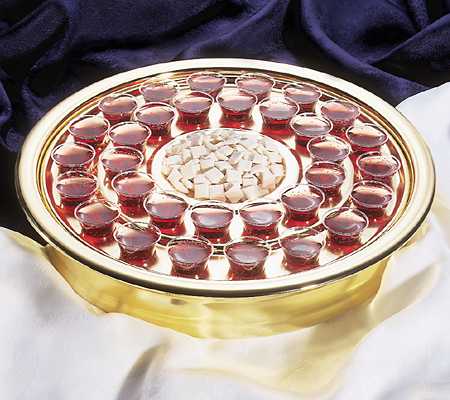 Look up the following verses and fill in the blanks.  WHEN AND WHERE?___________________________When did Jesus celebrate the Lord’s Supper? Luke 22:8_______________________________________________________________Where was it celebrated? Luke 22:10-12________________________________________________________________WHAT?_________________________________________What 3 things happened at the Lord’s Supper?Luke 22:14________________________________________________________________Luke 22:19________________________________________________________________________________________________________________________________Luke 22:20________________________________________________________________________________________________________________________________WHY AND WHAT?_____________________________________________________Why do we take communion?1 Corinthians 11:26____________________________________________________________________________________________________________________________________What should we do before we take communion?1 Corinthians 11:27-29________________________________________________________________________________________________________________________________Closing your time together:Ask your child if they have any questions about anything covered in this class.  Close your time praying for your child.  Please don’t forget to email Michael Yudt at michaely@damascus.com when your 5th grader has completed this class using the following subject line: “First and Last Name of Student- Completed At Home Class #4.”